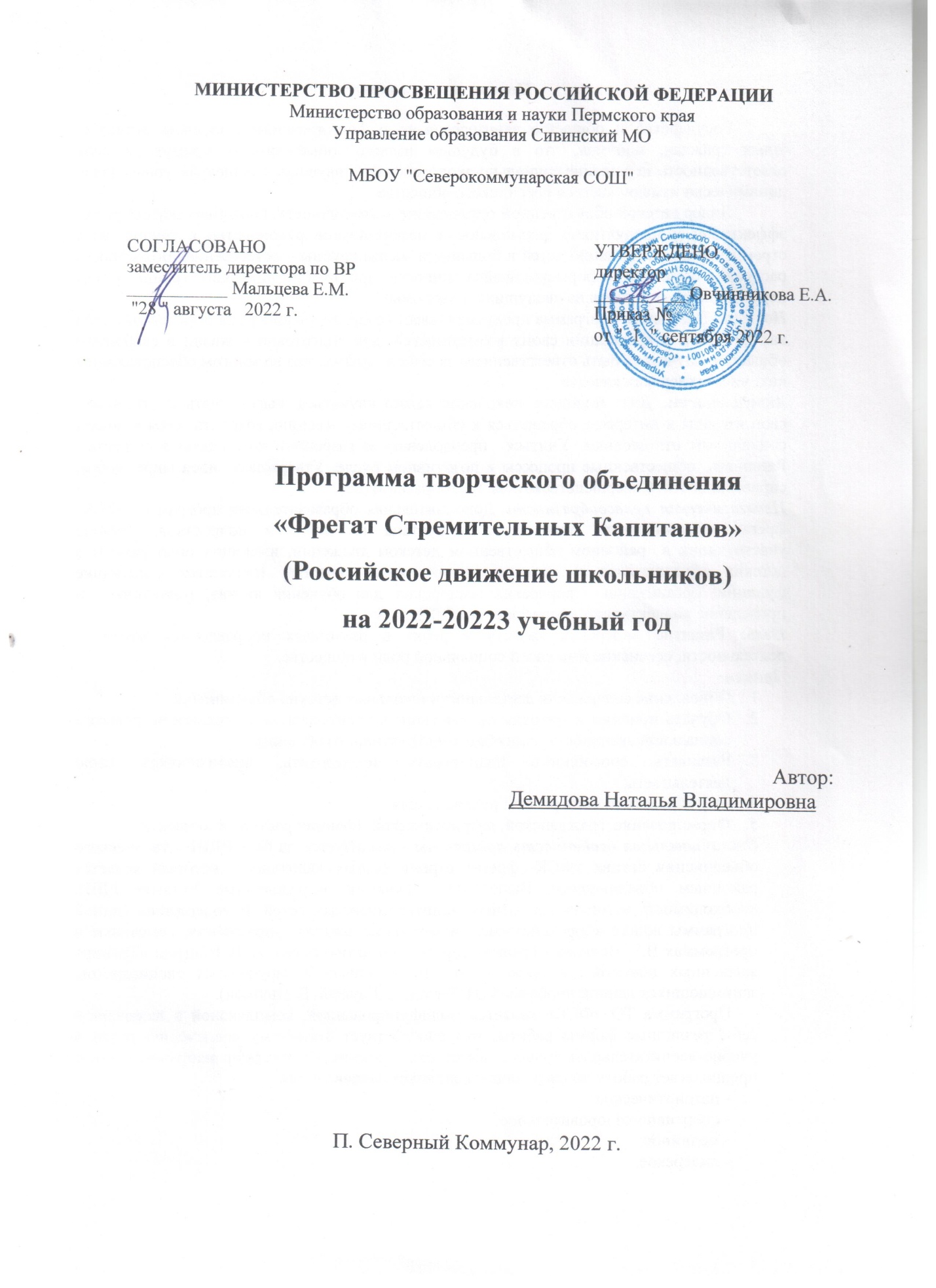 Пояснительная запискаГосударство и общество заинтересовано в формировании социально активных юных граждан, понимая, что в будущем именно юные лидеры примут на себя ответственность за решение социально-экономических, научных и общекультурных задач динамически изменяющегося российского общества. Лидер детской общественной организации – это личность, способная осуществлять эффективно и продуктивно формальное и неформальное руководство в группе, ведь стремление к объединению детей в большие и малые группы – естественная потребность растущего организма и формирующейся личности, при этом возникающие группы всегда иерархичны, т. е. делятся на «ведущих» и «ведомых».Новизна. Настоящая программа предусматривает создание  условий для определения себя как личности и реализации своих возможностей, для подготовки к жизни в свободном обществе, научиться быть ответственным за себя и  других, что во многом обеспечивается наличием лидерских качеств.Актуальность. Для  молодого поколения важно научиться  высказывать и отстаивать свои взгляды и интересы, обращаться к общественному мнению, готовить  себя к новым социальным отношениям. Учиться  преодолевать и разрешать конфликты в обществе. Развивать  общественные процессы в позитивном русле. Утверждать  идеи мира, добра, справедливости. Совершенствоваться  и саморазвиваться.  Педагогическая целесообразность. Дополнительная образовательная программа «ФСК- фрегат стремительных капитанов», рассчитана на детей и подростков, активно участвующих в  районном общественном детском движении, имеющих опыт работы в детских объединениях и проявивших лидерские качества. Выполняет следующие функции: организация  творческих мастерских для обучения актива; подготовка  и проведение коллективных творческих дел РДШ.Цель: Развитие лидерских качеств у ребят в различных направлениях жизни и деятельности, осознание ими своей социальной роли в обществе. Задачи:Обновление содержания деятельности школьных детских объединений;Обучать приемам и методам организации и планирования деятельности, навыкам социальной активности, способам конструктивного общения.Развивать способность планировать, исследовать, анализировать свою деятельность.Формировать навыки работы руководителя. Формирование  гражданской, патриотической  позиции растущей личности.Отличительная особенность программы - реализуется на базе РДШ – творческого объединения актива «ФСК- фрегат стремительных капитанов», который является районным объединением. Выполнять  функции, определенные Уставом РДШ, необходимость готовить грамотных, заинтересованных детей. В содержание данной программы вошли коррекционные, развивающие занятия, упражнения, описанные в программах В.Б. Волкова «Тренинг социальной активности», А.Ф. Шадуры «Тренинг жизненных навыков», а также опыт отечественных и зарубежных специалистов, занимающихся данной проблемой (И. Вагин, А. Глущай, Б. Ньюмен). 	Программа ТО «ФСК» является модифицированной, комплексной и включает в себя, различные формы работы, что способствует активному вовлечению детей в учебно-воспитательный процесс, имеет социально-педагогическую направленность и предполагает работу по следующим основным направлениям:- патриотическое;- спортивно-оздоровительное;- медийное;- лидерское.Возраст: 12 – 17 летСрок реализации: Программа рассчитана на ОДИН год и соответствует социально-педагогической направленности. Формы занятий: Занятия проводятся дифференцированно:  для полного состава ТО «ФСК», отдельных звеньев и временных творческих групп (работа по проектам, КТД, мероприятия районного уровня). Следуя принципам преемственности, к проведению занятий творческого объединения актива «ФСК- фрегат стремительных капитанов», привлекаются обучающиеся РО «ЛАД».  Для освоения практического блока применяется «коммунарская методика», которая является основополагающей в педагогике сотрудничества как основной используемой педагогической технологией. Компонентами программы являются теоретическая и практическая подготовка детей к  деятельности, приоритет – разработка  и проведение КТД.Блоки:   «Азбука лидера»;      «Лидер – практика»;      «Игра – инструмент лидера».   Режим занятий: 2 раза в неделю, продолжительность занятия – 2 часа. Проведение коммунарских сборов по дополнительной программе  двухдневные в выходные  дни или в каникулярное время.Результат:             -  сформированность у обучающихся необходимых лидерских качеств;-  знание основных принципов общественного детского и молодежного движения;-  владение навыками организационно-массовой работы;-  наличие  практического опыта общественно значимых дел.Учебно-тематический планЭтапы педагогического контроля: При подведении итогов какого-либо дела проводится анализ и определяется личный вклад членов объединения по проделанной работе. Для этого заполняется таблица «Карта личностного роста» с цветовыми символами, отражающими личностный рост членов детского объединения. Ведение такой карты служит стимулом для активной работы и позволяет увидеть возможности каждого члена группы. Это можно проследить с помощью ступеней личностного роста участников.Ступени роста – это путь к личному самосовершенствованию, получению необходимых знаний, умений и навыков, в различных областях деятельности. Личностный рост членов детского объединения в виде 4-х ступеней:1 ступень «Зритель»: ребенок занимает позицию слушателя. Он учится общаться, дружить и помогать другим, находить и выполнять интересные и полезные дела, учиться отвечать за свои решения и поступки. Данная ступень способствует сплочению коллектива детского объединения.2 ступень «Участник»: ребенок выполняет поручения без проявления инициативы. Деятельность, организуемая детским объединением, становится более важной, серьезной, интересной, значимой для самих детей и окружающих, круг их общения становится шире. Большинство детей становится активными участниками предлагаемых полезных дел.3 ступень «Организатор»: Ребенок – организатор предлагаемой им творческой, социально значимой деятельности. Объединение доверяет ему большие, сложные дела. Он становится более самостоятельным, ответственным в общих делах, стремится к саморазвитию.4 ступень «Лидер» - это вершина роста. Он выдвигает и обобщает идеи, определяет перспективы жизнедеятельности коллектива, умеет ориентироваться в сложных ситуациях, заботится об авторитете организации.Каждый член организации может пройти все ступени (от «Зрителя» до «Лидера») и реализоваться в каждой из них в зависимости от своей индивидуальности и конкретного вида деятельности. Решения о переходе от 1-ой до 3-й ступени выносит собрание первичного коллектива. Оценка личностного роста проводится систематически: после проведения дела; при анализе выполнения общественных поручений; в период подготовки и проведения выборов органов самоуправления детской организации.Контроль:  промежуточный – 24-28 декабря 2018 года: В качестве форм подведения итогов по программе используются деловые игры «Чемодан лидера» и «Лидер». Так же оценивается изменение взаимоотношений внутри группы. Для этого используется: Анкета «Самооценка себя в группе».         Данная анкета позволяет оценить участнику самого себя по тем качествам, которые являются важными для формирования групповой сплочённости. Оценка проводится до и после программы. По изменению оценок можно судить об изменении системы отношений данного участника в группе. (приложение №1)Литература1. Закон РФ «Об общественных объединениях» (от 19.05.1995).Федеральный закон РФ от 28.06.1995 № 98-ФЗ «О государственной поддержке молодёжных и детских общественных объединений».- Проблемы школьного воспитания.2. Методические рекомендации МО РФ во исполнение решения коллегии от 28.09.1999 №19 «О расширении деятельности детских и молодёжных общественных объединений в образовательных учреждениях» - Вестник образования, № 9\2000.3. М.И.Рожков Программа «Лидер». Москва-1992.4. М.И.Рожков. А.В.Волохов Детские организации: возможности выбора.5. Я.Г. Плинер. В.А. Бухвалов. Воспитание личности в коллективе. -М.: Центр «Педагогический поиск», 2000.6. А.Н. Лутошкин. Как вести за собой.- М.: Просвещение, 1986 с. 2087. Тебе, вожатый!: Выпуск 1.-Н.Новгород: Педагогические технологии, 2003.- 90 с.8. Тебе, вожатый!: Выпуск 2.- Н.Новгород: Педагогические технологии, 2004.-96с.Литература для детей1. Алексеев Ю.А., Зуев Н.Н., Ковалёв В.Е. Государственные символы России. Моя Родина.- Россия, 2002.2. Гайдар А.П. Тимур и его команда.3.Современная энциклопедия для девочек. Автор – составитель Волчек Н.М,1997г.4. Пионеры – герои (рассказы).5. Хейфец Б.Л. Поиграй сам и с друзьями, 2001 г.6. Энциклопедия хороших манер. Составитель В.Пивовар, 1999г.Материально-техническое обеспечение:Для организации и проведения занятий  оборудованное помещение – Актовый зал МБОУ «Северокоммунарской СОШМедиааппаратура актового зала школы.Приложение № 1Инструкция: «Поставь, пожалуйста, крестик на той цифре, которая обозначает силу данного качества в тебе»Рисунок «Я в группе»Позволяет оценить бессознательное отношение каждого участникам к тому месту, которое он занимает в группе. Проводится до и после программы.Инструкция: «Нарисуй, пожалуйста, себя и ту группу, в которой ты сейчас находишься».№Раздел, темаКоличество часов1.1 час2.Игры на взаимодействие и знакомство, анкетирование1 часАзбука лидера3.Понятие «лидерство»: роль и аспекты работы лидера.1 час4.Стиль лидерства (классификация К.Левина);1 час5.Ситуационное лидерство.1 час6.Как вести за собой.1 час7.Практика: Деловая игра "Как вести за собой"1 час8.Основы организаторской деятельности.1 часЛидер – практика9.КТД – коллективное творческое дело1 час10.Методика  организации КТД1 час11.Методика  организации КТД1 час12.Формы и методы коллективного планирования.1 час13.Практика: организация и проведение КТД1 час14.Практика: организация и проведение КТД1 час15.Портфолио лидера детской организации1 час16.Понятие «портфолио»1 час17.Практика:  Макетирование портфолио1 часИгра – инструмент лидера18.Подвижные и малоподвижные игры1 час19.Подвижные и малоподвижные игры1 час20.Практика: Проигрывание подвижных игр. Практика проведения жеребьевки, разучивание считалок.1 час21.Практика: Проигрывание подвижных игр. Практика проведения жеребьевки, разучивание считалок.1 час22.Разработка планов проведения игр для «Новогоднего праздника»1 часОсновные формы досуговой деятельности. 23.Характеристика сюжетно-ролевых программ.1 час24.Композиционное построение игрового действия.1 час25.Художественное оформление игрового действия.1 час26.Игровые театрализованные конкурсы и их виды.1 час27.Практика: Работа над разработкой сценариев игровых сюжетных программ.1 час28.Практика: Работа над разработкой сценариев игровых сюжетных программ.1 часРоль ведущего – организатора игрового действия29.Краткая характеристика особенностей игрового общения;  1 час30.1 час31.Практика: Разучивание игр, проводимых с эстрады.1 час32.Разучивание комплекса упражнений «Голосовая разминка».1 час33.1 час34.Выступление в роли ведущих (соведущих) мероприятий.1 часКачествоОценкаКачествоДоверяющий3 2 1 0 1 2 3ОсторожныйАктивный3 2 1 0 1 2 3СпокойныйСлушающий3 2 1 0 1 2 3ГоворящийНастойчивый3 2 1 0 1 2 3СоглашающийсяОрганизующий3 2 1 0 1 2 3ИсполняющийПоддерживающий3 2 1 0 1 2 3ОтстранённыйВедущий3 2 1 0 1 2 3Ведомый другимиСмелый3 2 1 0 1 2 3РасчетливыйДающий3 2 1 0 1 2 3БерущийУверенный3 2 1 0 1 2 3Выжидающий